MAHNOOR JAMIL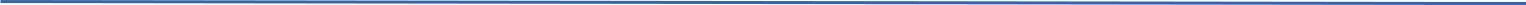 Contact: 03345619133      Date of birth: 07-12-1999Email: Mahnoorj91@gmail.com.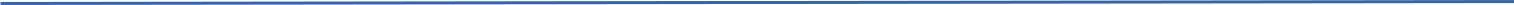 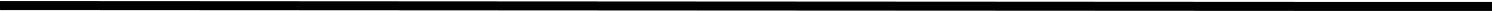 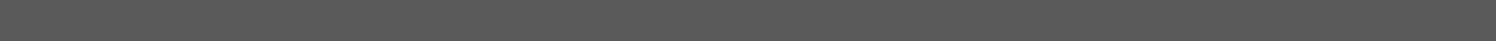 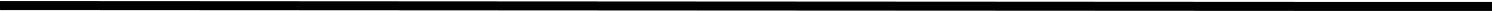 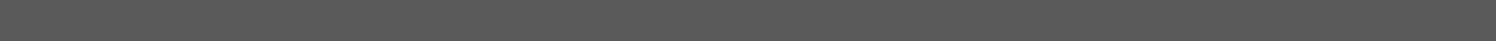 Project Manager for Amsterdam University of Applied Sciences and Heilongjiang’s International University in Harbin, China. (1st September 2020 – Current)Project Manager for consultancy in website structuring and security.Manager for the Dean of Heilongjiang and Professor of Amsterdam University, Sander Schroevers, promotional website and social media. Marketing Manager at Qgroup.3)  Global Organization AIESEC (2018-2019)Team Lead and Information Manager (Dec 2018- Jun 2019)Performed International interaction through Global Entrepreneur.Learned how to send people from Pakistan to Abroad through Global Volunteer.Handled Exchange participants so they have a quality experience.Achieving team standards and the Sustainable Development Goals (SDGs).Developing leadership qualities through cross cultural exchanges and promoting a diversified learning environment. Organizing informational conferences in multiple universities across Islamabad.Attaining firm grip in communication skills and contributing to the youth leadership movement in the organization.Interacted with multiple local committees across the globe. MICROSOFT Virtual Internship Experience Program Participant (15 July 2020)Badge of Completion for the Go-To-Market: Undergraduate and Master Asia Virtual Experience ProgramTasks completed:1. Welcome to your Virtual Experience.2. Preparing for your Virtual Experience. 3. Campus to Corporate: Business Foundation Skills. 4. Campus to Corporate: Work Ready Skills.5. Work Ready Skills.6. Technical GTM Skills. Bachelors in Computer Sciences from Bahria University (2017- Current)Amsterdam University of Applied Sciences: Summer School. (2020)Completed O'levels and A'levels from Islamabad College of Arts and Sciences (ICAS) (2014-2017)MS Office (Word, Power Point, Excel)DatabasesObject Oriented ProgrammingCommunication, and collaboration skills.European Countries Cooperation in Pakistan Volunteer (2018)United Nations Day in USEFP (2012)Islamabad Private Schools Athletic Association (2012) MICROSOFT:1) MICROSOFT Office Specialist Word 2016 Badge (29 December 2018)GOOGLE1) Google Analytics for Beginners.2) Google Fundamentals of digital Marketing.3) Google Analytics Individual QualificationUniversity of Manchester: Managing Responsibly, Practicing Sustainability, Responsibility and EthicsTasks completed: 1. Sustainability 2. Responsibility.3. Ethics.Open University United Kingdom; Effective communication in the workplace (30th August 2020)Tasks completed:1. Communication skills 2. Non-verbal communication 3. Verbal communication 4. Written communication 5. Communication and diversity.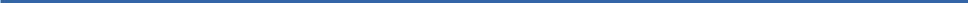 